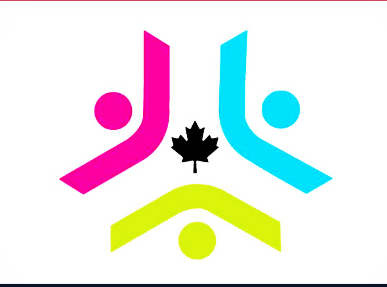 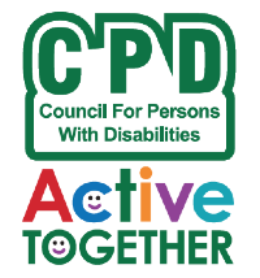 	National AccessAbility Week	To reduce the cost of all our activities Chapters is donating 15% of all sales between 12:00 and 3:00 on May 23rd, to CPD. 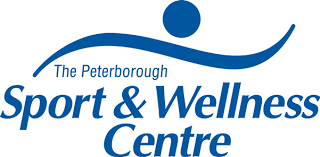 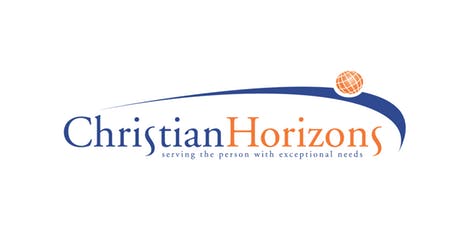 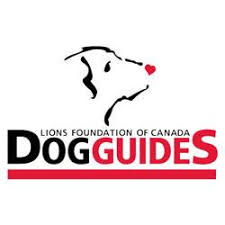 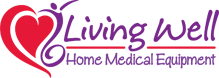 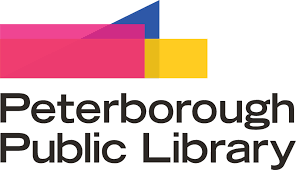 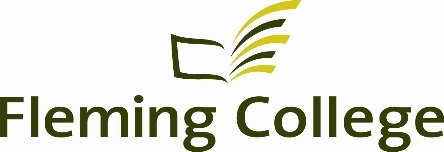 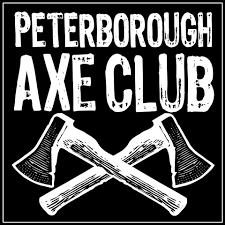 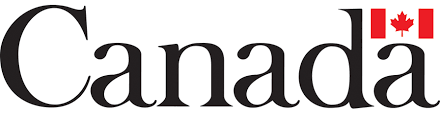 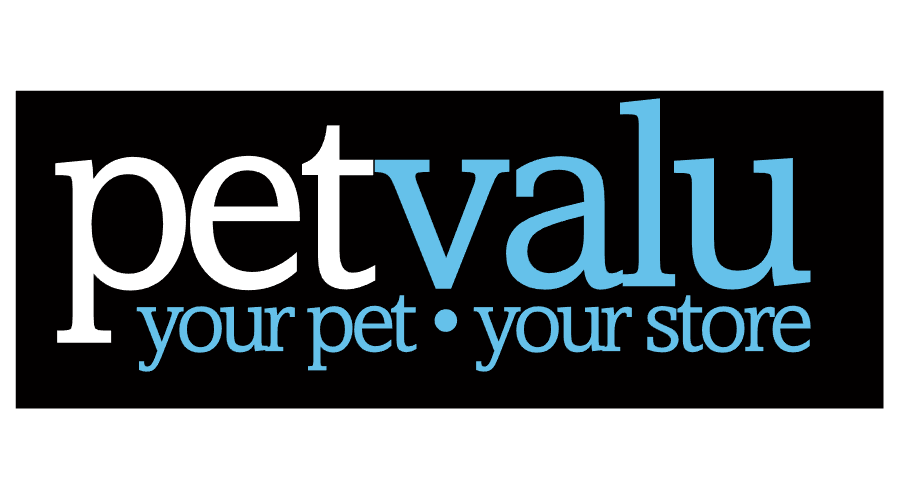 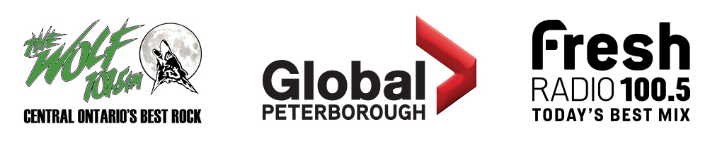 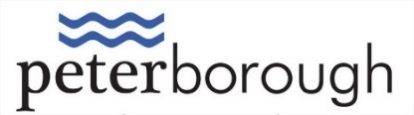 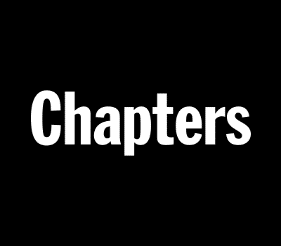 SUNDAYMAY 26THMONDAYMAY 27THTUESDAYMAY 28THWEDNESDAYMAY 29THTHURSDAYMAY 30THFRIDAYMAY 31STOpening Ceremony 12:30-12:45pm. Walk for Dog Guides12:45pm – 1:30pm Wheelchair Clinic & Assistive listening device display @ Library11:00 – 1:00pmChristian Horizons Dance 6:30-8:30pm @ Royal Canadian Legion ($8.00 Per Person)  Library Showcase:Kids’ Story Time with listening devices10:30am – 11:00amLibrary Showcase:Adult Book Club with listening devices2:00pm-3:00pm & 7:00pm – 8:00pmBook: The Immortalists by Chloe BenjaminFleming Abilities Obstacle Course (details pending)Public swim – Pool pod showcase12:30 – 1:30 (At no cost: @ Wellness Centre) Axe Throwing5:30pm @ Peterborough Axe Throwing Club ($20.00 Per Person)Guide/Service Pet Spa Day @ George St. Pet Valu by appoint: Call Wendy: 705-868-3960Pajama Story Time @ Library6:00pm – 7:00pmChristian Horizons Inclusive Art Program@ 1pm- 2:30pm  AIM Walk from City Hall to Millennium Park& Closing Ceremony11:30 – 2:00pmOfficial Closing Ceremony will take place at the park with the Champion Awards.Living Well Wheelchair Clinic @ Millennium Park during Abilities and Inclusion Movement Event